О судебном решении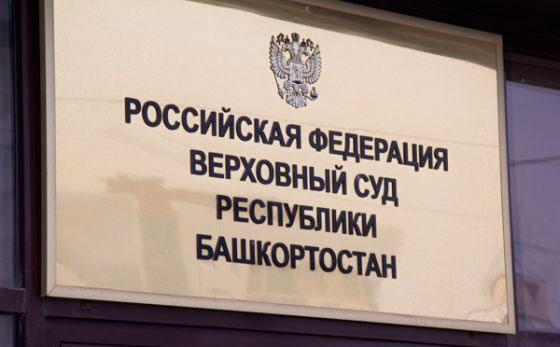 Управлением Россельхознадзора по Республике Башкортостан на основании обращения администрации МР Уфимский район РБ о признаках  нарушения требований земельного законодательства путем складирования общераспространенных полезных ископаемых (ПГС) на земельных участках, отнесенных к категории земель сельскохозяйственного назначения, государственным инспектором отдела государственного земельного надзора 24.03.2017 г. вынесено определение о возбуждении дела об административном правонарушении и проведении административного расследования по ч. 2 ст. 8.6 КоАП РФ.20 июня 2017 года в ходе рассмотрения протокола об административном правонарушении ООО «УфаКран» было привлечено к административной ответственности по части 2 статьи 8.6 КоАП РФ (порча земель) с назначением административного штрафа в размере 40 000 рублей.Не согласившись с постановлением Управления Россельхознадзора по Республике Башкортостан о назначении административного наказания, ООО «УфаКран» обратилось с жалобой в суд.19 февраля 2018 года решением Верховного Суда Республики Башкортостан жалоба ООО «УфаКран» оставлена без удовлетворения, постановление о привлечении к административной ответственности оставлено без изменений.